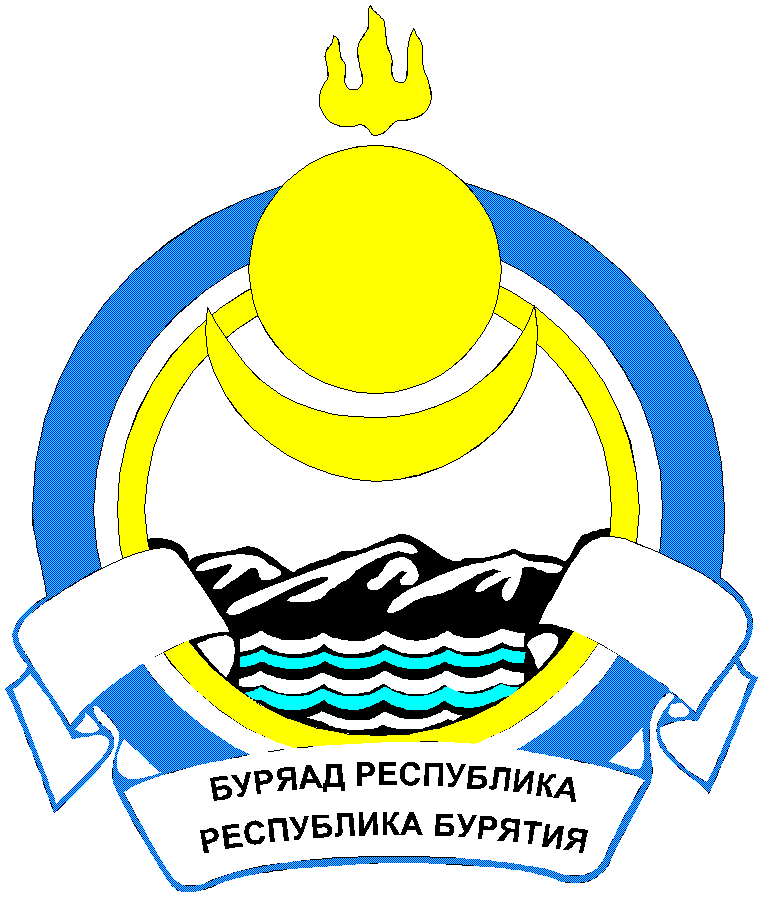 Республика БурятияСОВЕТ ДЕПУТАТОВ МУНИЦИПАЛЬНОГО ОБРАЗОВАНИЯСЕЛЬСКОГО ПОСЕЛЕНИЯ «САЯНТУЙСКОЕ»ТАРБАГАТАЙСКОГО  РАЙОНАР Е Ш Е Н И Еот «12» сентября 2019 г.                    №53	             с. Нижний СаянтуйО внесении изменений в Решение № 434 от 28.04.2016г. «Об утверждении Положения о порядке представления депутатами Совета депутатов МО СП «Саянтуйское» сведений о своих доходах, расходах, об имуществе и обязательствах имущественного характера, а также о доходах, расходах, об имуществе и обязательствах имущественного характера своих супруга (супруги) и несовершеннолетних детей»В соответствии с Федеральным законом от 25.12.2008 №273-ФЗ О противодействии коррупции», в редакции Федерального закона от 26.07.2019г. №251-ФЗ, Законом Республики Бурятия от 16.03.2009г. №701-IV «О противодействии коррупции в республике Бурятия», Совет депутатов МО СП «Саянтуйское»,  решил:1. Внести изменения в Положение о порядке представления депутатами Совета депутатов МО СП «Саянтуйское» сведений о своих доходах, расходах, об имуществе и обязательствах имущественного характера, а также о доходах, расходах, об имуществе и обязательствах имущественного характера своих супруга (супруги) и несовершеннолетних детей:1.1 Дополнить часть 2 абзацем следующего содержания: 	«Лицо, замещающее муниципальную должность депутата представительного органа сельского поселения и осуществляющее свои полномочия на непостоянной основе, представляет указанные сведения в течение четырех месяцев со дня избрания депутатом, передачи ему вакантного депутатского мандата или прекращения осуществления им полномочий на постоянной основе, а также за каждый год, предшествующий году представления сведений (отчетный период), в случае совершения в течение отчетного периода сделок, предусмотренных частью 1 статьи 3 Федерального закона от 3 декабря 2012 года N 230-ФЗ "О контроле за соответствием расходов лиц, замещающих государственные должности, и иных лиц их доходам". В случае, если в течение отчетного периода такие сделки не совершались, указанное лицо сообщает об этом высшему должностному лицу субъекта Российской Федерации (руководителю высшего исполнительного органа государственной власти субъекта Российской Федерации) в порядке, установленном законом субъекта Российской Федерации.»2. Настоящее решение вступает в силу с момента его официального опубликования.3. Контроль за соблюдением настоящего решения оставляю за собой.Глава МО СП «Саянтуйское»           			Шабаршова С.Ю.